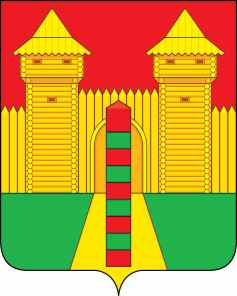 АДМИНИСТРАЦИЯ  МУНИЦИПАЛЬНОГО  ОБРАЗОВАНИЯ «ШУМЯЧСКИЙ   РАЙОН» СМОЛЕНСКОЙ  ОБЛАСТИПОСТАНОВЛЕНИЕот 29.07.2022г. № 371        п. ШумячиВ соответствии с Бюджетным кодексом Российской Федерации, постановлением Администрации муниципального образования «Шумячский район» Смоленской области от 25.03.2022 г. № 163 (а) «Об утверждении Порядка принятия решений о разработке муниципальных программ, их формирования и реализации в новой редакции»Администрация муниципального образования «Шумячский район» Смоленской области	П О С Т А Н О В Л Я Е Т:1. Внести изменения в муниципальную программу «Развитие культуры и спорта в муниципальном образовании «Шумячский район» Смоленской области, утвержденную постановлением Администрации муниципального образования «Шумячский район» Смоленской области от 14.10.2021 г. № 443 «Об утверждении муниципальной программы «Развитие культуры и спорта в муниципальном образовании «Шумячский район» Смоленской области» (в редакции постановлений Администрации муниципальном образовании «Шумячский район» Смоленской области от 31.03.2022г №181; от 27.04.2022г. №234) (далее – Программа) внести следующие изменения:В паспорте Программы:	 - позицию «Объемы финансового обеспечения за весь период реализации (по годам реализации и в разрезе источников финансирования на очередной финансовый год и 1,2 годы планового периода)» изложить в следующей редакции: «»- Раздел 2, подраздел 4 «Финансовое обеспечение муниципальной программы» изложить в следующей редакции:«- Раздел «6.  Финансирования структурных элементов муниципальной программы» изложить в следующей редакции: «                                                                                                                        » 2. Отделу по культуре и спорту Администрации муниципального образования «Шумячский район» Смоленской области (Т.Г. Семенова) обеспечить выполнение основных положений Программы.3. Настоящее постановление вступает в силу со дня его подписания.4. Контроль за исполнением настоящего постановления возложить на заместителя Главы муниципального образования «Шумячский район» Смоленской области Г.А. Варсанову.Глава муниципального образования«Шумячский район» Смоленской области	                               А.Н. ВасильевО внесение изменений в муниципальную программу «Развитие культуры и спорта в муниципальном образовании «Шумячский район» Смоленской области»Объемы финансового обеспечения за весь период реализации (по годам реализации и в разрезе источников финансирования на очередной финансовый год и 1,2 годы планового периода)Наименование муниципальной программы, структурного элемента / источник финансового обеспеченияВсегоОбъем финансового обеспечения по годам реализации, тыс. рублейОбъем финансового обеспечения по годам реализации, тыс. рублейОбъем финансового обеспечения по годам реализации, тыс. рублейНаименование муниципальной программы, структурного элемента / источник финансового обеспеченияВсегоочередной финансовый год1-й год планового периода2-й год планового периода12345Муниципальная программа (всего),в том числе:163 168 194,857 941 894,856 205 28349 021 017федеральный бюджет16 192 202,553 716 800,859 355 700,853 119 700, 85областной бюджет1 587 454,25304 807,951 115 456,15167 190,15местный бюджет143 974 43853 355 58645 309 42645 309 426внебюджетные средства1 414 100564 700424 700424 700№ п/пНаименованиеУчастник государственной программы Источник финансового обеспечения (расшифровать)Объем средств на реализацию Муниципальной программы на очередной финансовый год и плановый период (тыс. рублей)Объем средств на реализацию Муниципальной программы на очередной финансовый год и плановый период (тыс. рублей)Объем средств на реализацию Муниципальной программы на очередной финансовый год и плановый период (тыс. рублей)Объем средств на реализацию Муниципальной программы на очередной финансовый год и плановый период (тыс. рублей)№ п/пНаименованиеУчастник государственной программы Источник финансового обеспечения (расшифровать)всегоочередной финансовый год1-й год планового периода2-й год планового периода123456781.Региональный проект «Культурная среда»МБУК «Шумячская ЦКС»Федеральный бюджет9 336 00009 336 00001.Региональный проект «Культурная среда»МБУК «Шумячская ЦКС»Областной бюджет1 111 42101 111 42101.Региональный проект «Культурная среда»МБУК «Шумячская ЦКС»Местный бюджет347 953, 750347 953,7501.Региональный проект «Культурная среда»МКУ «Шумячский музей»Федеральный бюджет6 099 3002 999 30003 100 0001.Региональный проект «Культурная среда»МКУ «Шумячский музей»Областной бюджет321 005157 8500163 1551.Региональный проект «Культурная среда»МКУ «Шумячский музей»Местный бюджет64 851,5731 890,41032 961, 161.Региональный проект «Творческие люди»МБУК «Шумячская ЦКС»Федеральный бюджет100 000100 000001.Региональный проект «Творческие люди»Областной бюджет20 481,9220 481,92001.Региональный проект «Творческие люди»Местный бюджет1 216,991 216,99001.Региональный проект «Творческие люди»МБУ «Шумячская ЦБС»Федеральный бюджет50 00050 000001.Региональный проект «Творческие люди»МБУ «Шумячская ЦБС»Областной бюджет10 240,8810 240,88001.Региональный проект «Творческие люди»МБУ «Шумячская ЦБС»Местный бюджет608,49608,4900Итого по региональному проектуФедеральный бюджет15 585 3003 149 3009 336 0003 100 000Итого по региональному проектуОбластной бюджет1 463 148,8188 572,81 111 421163 155Итого по региональному проектуМестный бюджет414 630,833 715,89347 953, 7532 961, 16Мероприятие 1. Организация культурно-досугового обслуживания населенияМБУК «Шумячская ЦКС»Федеральный бюджет547 800547 80000Мероприятие 1. Организация культурно-досугового обслуживания населенияМБУК «Шумячская ЦКС»Областной бюджет112 200112 20000Мероприятие 1. Организация культурно-досугового обслуживания населенияМБУК «Шумячская ЦКС»Местный бюджет47 438 029, 2619 651  983,0113 719 046,2514 067 000Мероприятие 1. Организация культурно-досугового обслуживания населенияМБУК «Шумячская ЦКС»Средства внебюджетных источников350 000210 00070 00070 000Мероприятие 2.Поддержка добровольческих (волонтерских) и некоммерческих организацийМБУ «Шумячская ЦБС»Местный бюджет5 0005 00000Мероприятие 3.Развитие библиотечного обслуживания населенияМБУ «Шумячская ЦБС»Федеральный бюджет0000Мероприятие 3.Развитие библиотечного обслуживания населенияМБУ «Шумячская ЦБС»Областной бюджет0000Мероприятие 3.Развитие библиотечного обслуживания населенияМБУ «Шумячская ЦБС»Местный бюджет33 374 672,2311 876 551,7510 749 060,2410 749 060,24Мероприятие 3.Развитие библиотечного обслуживания населенияМБУ «Шумячская ЦБС»Средства внебюджетных источников234 60078 20078 20078 200Мероприятие 4. Предоставление дополнительного образования в сфере культурыМБУДО «Шумячская ДШИ»Местный бюджет18 914 0606 641 0606 136 5006 136 500Мероприятие 4. Предоставление дополнительного образования в сфере культурыМБУДО «Шумячская ДШИ»Средства внебюджетных источников795 000265 000265 000265 000Мероприятие 5. Укрепление материально – технической базы и оснащения оборудованием детских школ искусствМБУДО «Шумячская ДШИ»0000Мероприятие 6.Развитие музейной деятельностиМБУ «Шумячский музей»Местный бюджет4 924 848,431 948 009,591 504 9001 471 938,84Мероприятие 6.Развитие музейной деятельностиМБУ «Шумячский музей»Средства внебюджетных источников34 500 11 50011 50011 500Мероприятие 7.Обеспечение доступа муниципальных библиотек к сети ИнтернетМБУ «Шумячская ЦБС»0000Мероприятие 8.Развитие физической культуры и спортаОтдел по культуре и спортуМестный бюджет140 000140 00000Мероприятие 9. Организация финансово-экономической деятельности и обеспечение бухгалтерского обслуживанияМКУ «ЦБУК» Шумячского районаМестный бюджет6 348 3002 226 3002 061 0002 061 000Мероприятие 10. Обеспечение технического и хозяйственного обеспечения муниципальных учреждений культурыМКУ «ЦБУК» Шумячского районаМестный бюджет29 104 5009 701 5009 701 5009 701 500Мероприятие 11. Обеспечение организационных условий для реализации муниципальных программОтдел по культуре и спорту Местный бюджет3 309 6781 131 2261 089 2261 089 226Мероприятие 12.Организация комплектования книжных фондов муниципальных библиотек.  МБУ «Шумячская ЦБС»Федеральный бюджет59 102,5619 700,8619 700,8519 700,85Мероприятие 12.Организация комплектования книжных фондов муниципальных библиотек.  МБУ «Шумячская ЦБС»Областной бюджет12 105,454 035,154 035,154 035,15Мероприятие 12.Организация комплектования книжных фондов муниципальных библиотек.  МБУ «Шумячская ЦБС»Местный бюджет719,28239,76239,76239,76Итого по комплексу процессных мероприятий Федеральный бюджет606 902,56567 500,8619 700,8519 700, 85Итого по комплексу процессных мероприятий Областной бюджет124 305, 45116 235, 154 035 ,154 035,15Итого по комплексу процессных мероприятий Местный бюджет143 559 807,253 321870,1144 961 472,2545 276 464,84Итого по комплексу процессных мероприятий Средства внебюджетных источников1 414 100564 700424 700424 700Всего по муниципальной программе, в том числе: федеральный бюджетобластной бюджетместные бюджетывнебюджетные источникиВсего по муниципальной программе, в том числе: федеральный бюджетобластной бюджетместные бюджетывнебюджетные источникиВсего:163 168 194,857 941 894,856 205 28349 021 017Всего по муниципальной программе, в том числе: федеральный бюджетобластной бюджетместные бюджетывнебюджетные источникиВсего по муниципальной программе, в том числе: федеральный бюджетобластной бюджетместные бюджетывнебюджетные источникиФедеральный бюджет16 192 202,553 716 800,859 355 700,853 119 700, 85Всего по муниципальной программе, в том числе: федеральный бюджетобластной бюджетместные бюджетывнебюджетные источникиВсего по муниципальной программе, в том числе: федеральный бюджетобластной бюджетместные бюджетывнебюджетные источникиОбластной бюджет1 587 454,25304 807,951 115 456,15167 190,15Всего по муниципальной программе, в том числе: федеральный бюджетобластной бюджетместные бюджетывнебюджетные источникиВсего по муниципальной программе, в том числе: федеральный бюджетобластной бюджетместные бюджетывнебюджетные источникиМестный бюджет143 974 43853 355 58645 309 42645 309 426Всего по муниципальной программе, в том числе: федеральный бюджетобластной бюджетместные бюджетывнебюджетные источникиВсего по муниципальной программе, в том числе: федеральный бюджетобластной бюджетместные бюджетывнебюджетные источникиСредства внебюджетных источников1 414 100564 700424 700424 700